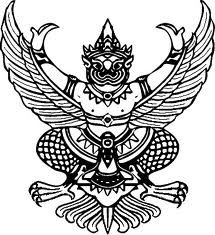 ประกาศองค์การบริหารส่วนตำบลบ้านพระเรื่อง รายงานการประชุมสภาองค์การบริหารส่วนตำบลบ้านพระ สมัยประชุมสภาครั้งแรก วันที่  3 กุมภาพันธ์ 2565..............................................................ตามที่สภาองค์การบริหารส่วนตำบลบ้านพระ ได้ประชุมสภาครั้งแรก                  เมื่อวันที่ 3 กุมภาพันธ์ 2565 และสภาองค์การบริหารส่วนตำบลบ้านพระ  เมื่อคราวประชุมสภาสมัยสามัญที่ 1/2565  เมื่อวันที่  4 กุมภาพันธ์ 2565 มีมติรับรองรายงานการประชุมดังกล่าวแล้วอาศัยอำนาจตามระเบียบกระทรวงมหาดไทย ว่าด้วยข้อบังคับการประชุมสภาท้องถิ่น พ.ศ.2547 ข้อ 33 วรรคสี่ ให้สภาท้องถิ่นปิดประกาศรายงานการประชุมที่สภาท้องถิ่น                 มีมติรับรองแล้วในที่เปิดเผย ณ ที่ทำการองค์การบริหารส่วนตำบลบ้านพระ เพื่อให้ประชาชนทราบ    จึงประกาศให้ทราบโดยทั่วกัน		ประกาศ ณ วันที่  4  เดือน กุมภาพันธ์  พ.ศ. 2565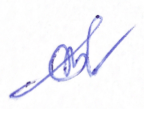      (นายสุทธิสาร  ซื่อสัตย์)  ประธานสภาองค์การบริหารส่วนตำบลบ้านพระ